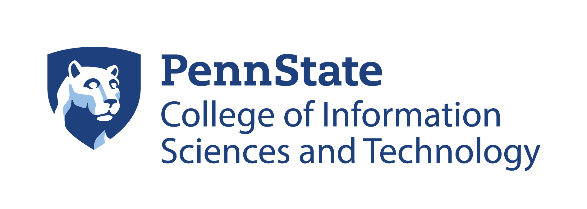 Ph.D. Student/Adviser Agreement FormName:PSU ID:StudentI agree to have ________________ as my adviser for my Ph.D. studies at IST._____________________________	______________________
Student Signature	DateAdviserI agree to advise __________________________ during their Ph.D. studies at IST._____________________________	______________________
Adviser Signature	DateFor Office Use OnlyReturn this form to the Office of Graduate Programs in the Westgate Building to be approved by the director of Graduate Programs._______________________________	______________________
Graduate Programs Director Signature	DateOffice of Graduate Programs • (814) 863-0591 • ISTgradprograms@psu.edu